Avola, 16 dicembre 2016Agli Utenti del nostro Sito  www.icbianca.gov.it Così come richiesto dalle norme che regolamentano la sezione Amministrazione Trasparente, pubblichiamo il link della Regione Siciliana delPIANO TRIENNALE PER LA PREVENZIONE DELLA CORRUZIONEdella REGIONE SICILIANAhttp://pti.regione.sicilia.it/portal/page/portal/PIR_PORTALE/PIR_LaStrutturaRegionale/PIR_PresidenzadellaRegione/PIR_UffCertificazioneProgrammi/PIR_Trasparenzavalutazioneemerito/PIR_Anticorruzione/PIR_PTPCRegioneSicilia Gli utenti interessati possono liberamente visitare il sito della Regione suindicato semplicemente puntando il mouse sul link, tenendo premuto il tasto control (ctrl) e facendo click con il tasto sinistro del mouse.Cordiali saluti   f.to    La Dirigente Scolastica                                    Prof.ssa Calogera Alaimo           Firma autografa sostituita a mezzo stampa                                                 ai sensi dell'art. 3, comma 2, del D.Lgs. n. 39/1993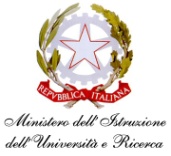 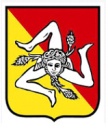 2° ISTITUTO COMPRENSIVO “G. Bianca”Via Manin, 47  – Tel.e Fax 0931.831213  –  96012 AVOLAe-mail: sric83300r@istruzione.it  -   sric83300r@pec.istruzione.itCodice Fiscale: 92011940894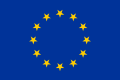 